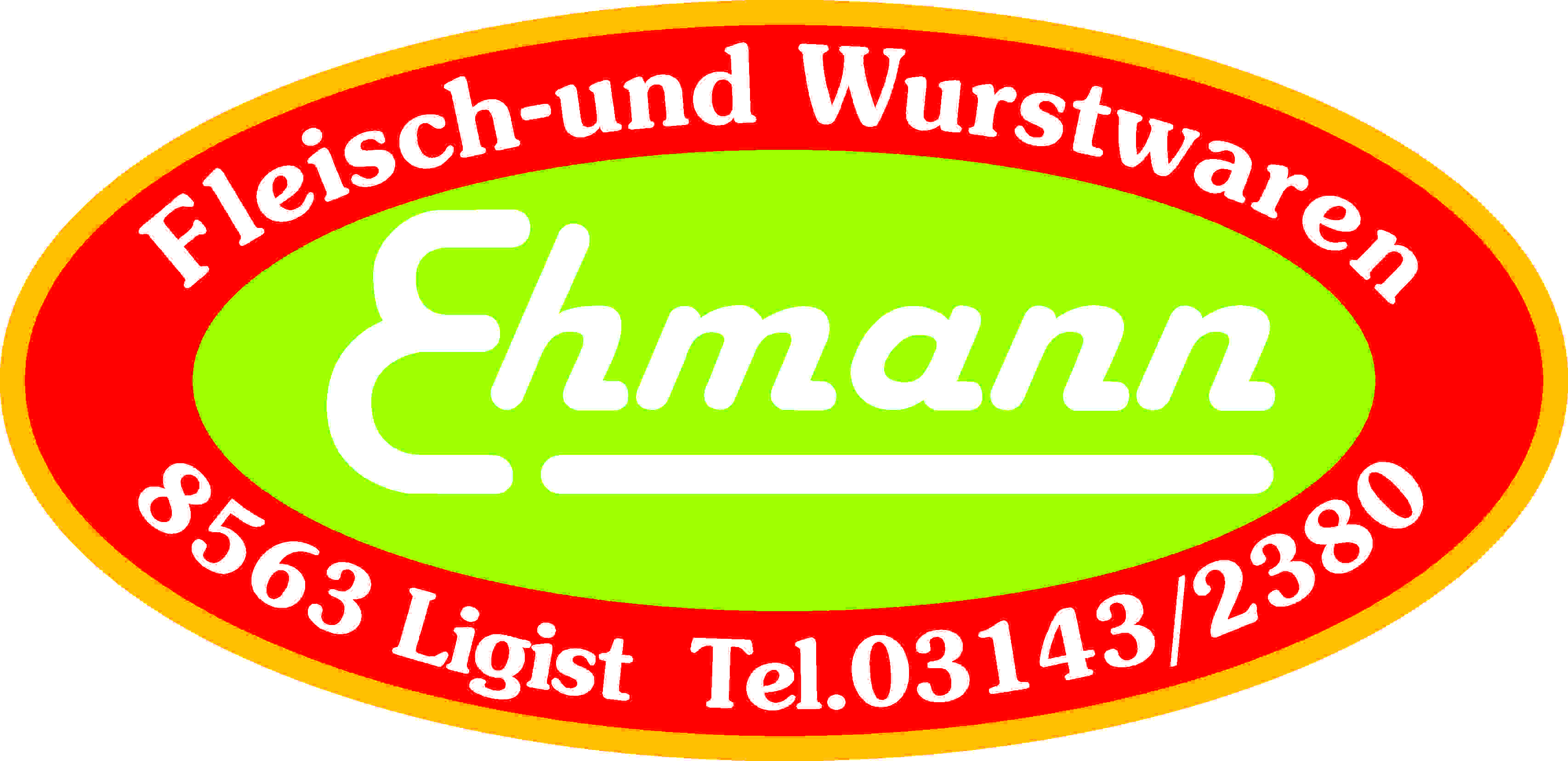 Produktspezifikation:Pizzablock ½ vac.:Beschreibung:		Magere Schweinefleischteile vom Schlögel werden aromatisch gepöckelt, in Sterildärme gefüllt, in Formen gepresst und gekocht.Mit erhöhtem Wasser : Eiweiß WertEinheiten:		½ Block ca. 2000 g Vac-Packung in SchrumpfbeutelZutaten:		Schweinefleisch 58 %, Trinkwasser 32 %, 			Kochsalz, Sojaisolat, Dextrose, Stabilisatoren: E 450,			E 451, Verdickungsmittel: E 407,			Antioxidationsmittel: E 301, Gewürzextrakte, Konservierungsstoff: E 250			gekochtAllergene:		enthält SojaisolatMikrobiologische	Die mikrobiologischen Eigenschaften werden gemäß denEigenschaften:		Bestimmungen des LMSVG BGBL II 2006/95 iVm VO(EG)			2073/2005 und des dazu ergangenen Erlasses BMGF – 74310/0007-			IV/B/7/2006 vom 08.03.2006 erfüllt.Art. Nr:			1512Verpackung:		Vac-PackungLagertemperatur:	gekühlt lagern bei +2 bis +6 °CMindesthaltbarkeit:	28 Tage